Upadek komunizmu w Polsce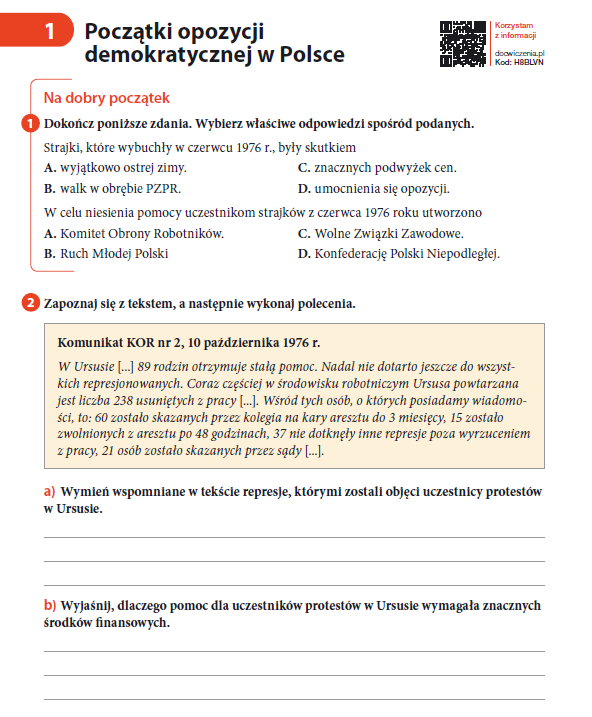 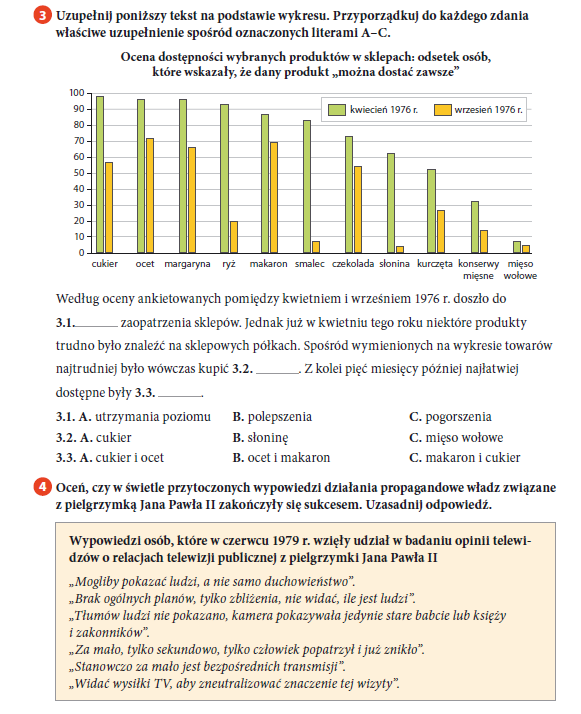 